ESCOLA _________________________________DATA:_____/_____/_____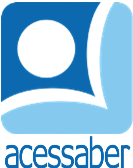 PROF:_______________________________________TURMA:___________NOME:________________________________________________________O casamento da senhorita ratinha	Certa vez, papai rato e mamãe rata decidiram encontrar um noivo para sua querida filha ratinha.	- O Sol! – disse o papai rato. – Ele torna os nossos dias mais brilhantes! Ele preencherá a vida de nossa filha ratinha com luz!	Em seguida o papai rato chamou o Sol:	- Você é o mais poderoso! Venha e se case com minha filha!	Porém, o honesto sol respondeu:	- Não dou tão poderoso quanto a Nuvem. A Nuvem me cobre e transforma a minha luz em escuridão!	Então, ao papai rato e a mamãe rata decidiram pedir para a toda poderosa Nuvem se casar com a filha ratinha.	- Poderosa? Eu? – respondeu a Nuvem – O Vento me leva para todos os lados no céu. O Vento é que é o todo poderoso!	E assim, papai rato e mamãe rata pediram ao Vento para se casar com a filha deles.	Contudo o Vento retrucou:	Então, papai rato e mamãe rata decidiram pedir ao Muro para se casar com a filha deles, mas o Muro respondeu:	- Aquele ratinho é muito mais poderoso do que eu, já que ele pode roer e destruir meus tijolos!	Finalmente, o papai rato e a mamãe rata perceberam que um ratinho era, simplesmente, tão poderoso quanto o Sol, a Nuvem, o Vento e o Muro!Autor desconhecidoQuestõesQual é o título do texto?R: __________________________________________________________________Quantos parágrafos há no texto?R: __________________________________________________________________Quais são os personagens da história?R: __________________________________________________________________________________________________________________________________________________________________________________________________________Qual é o tema da história?R: __________________________________________________________________________________________________________________________________________________________________________________________________________Com base no texto, que tipo de marido o papai rato estava procurando para sua filha? Justifique sua resposta.R: __________________________________________________________________________________________________________________________________________________________________________________________________________________________________________________________________________________________________________________________________________________Quem foi o escolhido para se casar com a ratinha?R: __________________________________________________________________________________________________________________________________________________________________________________________________________________________________________________________________________________________________________________________________________________Em sua opinião, o que motivou as respostas do sol, nuvem, vento e muro?R: __________________________________________________________________________________________________________________________________________________________________________________________________________________________________________________________________________________________________________________________________________________Se você fosse o papai rato, que qualidades buscaria em um pretendente para sua filha?R: __________________________________________________________________________________________________________________________________________________________________________________________________________________________________________________________________________________________________________________________________________________________________________________________________________________________________________________________________________________________Podemos observar que o texto trata sobre um casamento arranjado, organizado pelos pais, sem a opinião dos noivos. Qual a sua opinião sobre esse tipo de casamento?R: ______________________________________________________________________________________________________________________________________________________________________________________________________________________________________________________________________________________________________________________________________________________________________________________________________________________Faça uma ilustração da história, faça uma legenda de uma linha explicando sua arte.